Application for any post in Administration / Operation / Assistance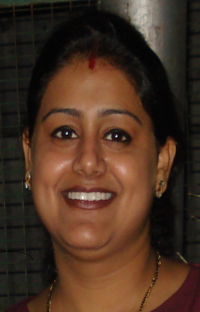 Personal Details Husband’s Name 				Mr. Ajit Chauhan  Date of Birth 					27th June 1983	Marital Status 				Married Educational Qualification 10th from C. B. S. E. in 1998.12th from C. B. S. E. in 2000.Graduation (B. Com) from Delhi University in 2005Professional Qualification Pursuing MBA in Hospital Administration Post graduation Diploma in Hospital Management One year Computer Course from TATA Infotech Education, Y.W.C.A. Delhi in 2001 Work Experience Presently Working  Organization Brahm Shakti Hospital, Delhi – 110086 (100 Bedded) Post 		Executive Asst. to Medical Superintendent & Manager Operation Duration 	Oct 2004 to till date Job Profile 	Assisting Medical Superintendent for smooth working of hospital Preparation of Final Hospital SummaryCoordinating with organization leaders for policy formulation, documentation & implementations Taking active part in committee meeting & coordinating Committee meetings. Assisting Management for complying legal requirements for the hospital. Supervising the central store for stationary management of the hospital. Conducting & providing training Coordinate for AERB & TLD BadgesReporting to various government departments Maintenance & Application for Registration / Renewal of various statuary requirements Like DHS, CDMO,  PNDT, MTP, Lift, Consents & authorization from DPCC, Lift & others Certification Maintenance of all Official Records & all other Administration Work                ISO documentation & ImplementationDoing internal audits of all the departments, preparing audit reports & talking corrective & preventive action accordingly. Setting quality indicators for the departments Surveillance for the data collection, its analysis & identifying opportunities for improvements 	Initiate NABH documentation & implementation As additional responsibilities, I am handling complete HR work since last 8 years I am maintaining personal files, trainings  various assessments Second Job Organization Kolmet Hospital, 7 B Pusa Road, New Delhi – 110005Post 		Front Office Executive  Duration 	July 2002 to Oct 2004Job Profile 	Public Dealing 		Handling EPBX		Handling Admission, Discharge, Billing (Panel & Non Panel) & OPD Handling of Panel & Insurance Patients 		Handling MRD & Census 		Birth & Death Records Maintenance of Official Records Maintenance of Incoming & Outgoing Correspondence First JobOrganization 	MTNL Union Office, Sector – 3 Rohini, Delhi –110085Post 		Receptionist cum Office AssistantDuration 	15th May 2001 to 25th Dec 2001Job Profile 	Public Dealing Maintenance of Official Records & Personal Files of employees Handling Incoming & Outgoing Correspondence 		Arrangement for Meetings Travel Arrangements StrengthPositive AttitudeInnovativeFast LearnerGood Communication SkillsSelf-motivator Self-analyzer              Suneet Chauhan